		Around Our Town 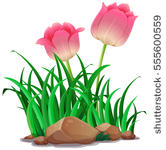 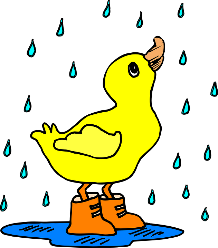 Newdale NewsletterVolume 5, Issue 1	April  2019  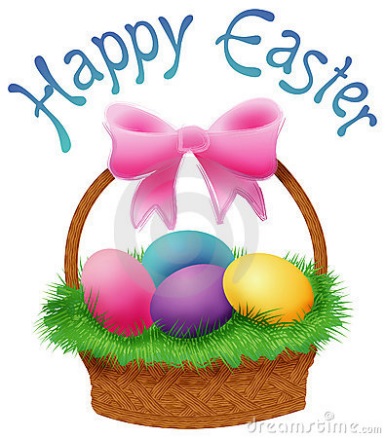 The City of Newdale will be holding its annual Easter Egg Hunt on Saturday April 20, 2019, at 10 a.m. SHARP!  Bring your own baskets. Times and places per age: 1-4 year olds by the Post Office5-7 year olds by the City Building          8-11 year olds at the City ParkFind an egg with a number inside to claim a prize!!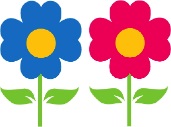 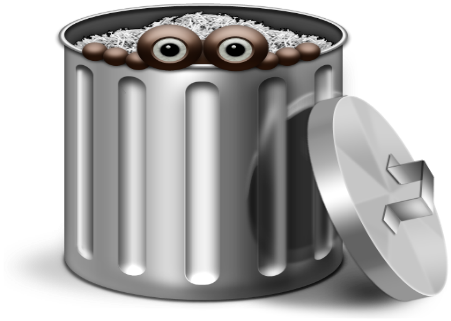 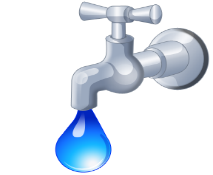 In order to keep our city green and beautiful water will not be metered; however, an additional $10 will be charged on your water bill  – May through September.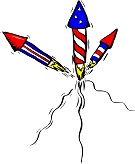 It’s time to start planning for“Newdale Fireworks 2019”We are going to begin taking  DONATIONS to make this as big – if not better than last year.  We need at least $5,000 to reach our goal. Please help us out by sending money in a separate check. You can drop it off in the city drop box by the post office.We will track it and keep you up to speed with our progress.